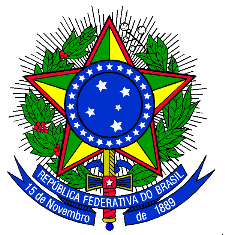 MINISTÉRIO DA EDUCAÇÃOUNIVERSIDADE FEDERAL DA INTEGRAÇÃO LATINO-AMERICANAPRÓ-REITORIA DE GRADUAÇÃOANEXO I Modelo de Cronograma/RoteiroEstou ciente que:Devo manter sob minha posse, desde o início da viagem do PVCC até a prestação de contas, o Termo de Compromisso dos(as) discentes, conforme Anexo IV do Edital, devidamente assinado por cada um(a) dos(as) participantes da viagem sob minha responsabilidade.Devo impedir a participação na viagem de discentes que não tenham assinado o Termo de Compromisso dos(as) discentes.Devo cancelar a viagem, caso a participação seja inferior a 60% dos(as) discentes ativos(as) matriculados no(s) componente(s), objeto(s) das atividades de campo, visitas curriculares (viagens de estudos). Estarei impedido(a) de participar, caso esteja em afastamento no período de realização da viagem/atividade para a qual solicito recurso financeiro.Devo estar ciente de que minha imagem poderá ser utilizada para divulgação das atividades realizadas no âmbito do Programa de Apoio a Vivência de Componentes Curriculares em sítio eletrônico da instituição ou em outras mídias.Formulário de submissão de proposta para o Programa de Apoio à Vivência de Componentes Curriculares 1. Identificação geral da proposta1. Identificação geral da proposta1. Identificação geral da proposta1. Identificação geral da proposta1. Identificação geral da propostaComponente(s) Curricular(es):Componente(s) Curricular(es):Curso:Curso:Instituto:Instituto:Tipo de atividade:  (    )  Atividades de Campo      (    )  Visitas Curriculares Tipo de atividade:  (    )  Atividades de Campo      (    )  Visitas Curriculares Tipo de atividade:  (    )  Atividades de Campo      (    )  Visitas Curriculares Tipo de atividade:  (    )  Atividades de Campo      (    )  Visitas Curriculares Tipo de atividade:  (    )  Atividades de Campo      (    )  Visitas Curriculares Cidade/ Estado/País: Cidade/ Estado/País: Cidade/ Estado/País: Cidade/ Estado/País: Cidade/ Estado/País: Edital: Edital: Edital: Edital: Edital: Nº total de discentes matriculados(as):Nº de discentes participantes da viagem:Nº de discentes participantes da viagem:Nº de discentes participantes da viagem:Nº total de pessoas participantes da viagem:Valor total desta proposta:Valor total desta proposta:Valor total desta proposta:Valor total desta proposta:Valor total desta proposta:Caso o recurso não seja suficiente, apresentar justificativa:Caso o recurso não seja suficiente, apresentar justificativa:Caso o recurso não seja suficiente, apresentar justificativa:Caso o recurso não seja suficiente, apresentar justificativa:Caso o recurso não seja suficiente, apresentar justificativa:2. Identificação do(a) docente proponente2. Identificação do(a) docente proponente2. Identificação do(a) docente proponenteNome completo:Nome completo:SIAPE:Telefone:E-mail:E-mail:RG:CPF:CPF:Banco:Nº Agência:Conta corrente:3. Demais docentes envolvidos(a)3. Demais docentes envolvidos(a)Nome completo:SIAPE:4. Identificação do(a) coordenador(a) do curso*** No caso de o(a) docente proponente não for do quadro efetivo da UNILA, a proposta deverá contar com a aprovação da Coordenação de Curso, que ficará responsável pela apresentação da prestação de contas no caso do término do contrato do(a) docente4. Identificação do(a) coordenador(a) do curso*** No caso de o(a) docente proponente não for do quadro efetivo da UNILA, a proposta deverá contar com a aprovação da Coordenação de Curso, que ficará responsável pela apresentação da prestação de contas no caso do término do contrato do(a) docente4. Identificação do(a) coordenador(a) do curso*** No caso de o(a) docente proponente não for do quadro efetivo da UNILA, a proposta deverá contar com a aprovação da Coordenação de Curso, que ficará responsável pela apresentação da prestação de contas no caso do término do contrato do(a) docenteNome completo:Nome completo:SIAPE:Telefone:E-mail:E-mail:5. Apresentação da proposta5. Apresentação da proposta5. Apresentação da proposta5.1 Local de realização da atividade5.1 Local de realização da atividade5.1 Local de realização da atividadeCidade:Estado:País:5.2. Introdução/Resumo:5.3. Objetivos/Justificativa:5.4. Metodologia: 5.5. Cronograma/Roteiro5.5. Cronograma/Roteiro5.5. Cronograma/Roteiro5.5. Cronograma/RoteiroDataHorárioLocalDescrição da atividade realizada (especificar desde o momento da saída até o momento de retorno)Saída de Foz do Iguaçu-PR1º dia de atividades2º dia de atividades3º dia de atividadesPrevisão de chegada em Foz do Iguaçu-PR5.6. Resultados esperados: 6. Recursos financeiros6.1. TransporteTipo de transporte:  Ônibus (42 lugares)      Micro-ônibus  (22 lugares)*       Van (15 lugares)**contrato de fretamento não disponívela) Caso seja solicitado mais de um transporte, apresentar justificativa. b) Informar aqui possíveis especificidades da viagem, tais como a necessidade de deslocamentos por vias irregulares e/ou que exijam a adequação do tipo de transporte utilizado. 6.2 Diárias6.2 Diárias6.2 Diárias6.2 DiáriasModalidade diáriasValor unitárioQuantidade de diáriasValor parcialsem pernoiteR$  50,00com pernoiteR$ 140,00Valor total6.3 Ingressos6.3 Ingressos6.3 Ingressos6.3 Ingressos6.3 IngressosLocal visitadoValor máximo por discenteValor proposto  por discenteQuantidade de ingresso(s)Valor totalR$ 90,006.4 Recursos financeiros (total)6.4 Recursos financeiros (total) Diárias e Ingressos Diárias e IngressosItemTotalDiáriasR$  IngressosR$ Valor totalR$7.0. Termo de Compromisso do Docente responsável:Foz do Iguaçu, ____ de _____________de_____.